PolicyDPH Infant Safe Sleep PolicyVideosSafe Sleep for Your Baby – English and SpanishSafe Infant Sleep for Grandparents and Other Trusted Caregivers – English and SpanishDPH recommendations on sleep position, environment, and best practices.Educational video about ways to reduce SIDS for parents and caregivers.Educational video about ways to reduce SIDS for grandparents and caregivers, and emphasizes on the safe sleep environment.Fact SheetsWhat Does A Safe Sleep Environment Look Like?Breastfeed Your Baby to Reduce the Risk of SIDSKeeping Sleep Time Safe (for parents)Illustrates a safe infant sleep environment and best practices to reduce SIDS and other sleep-related causes of infant death.Information about providing a safe sleep environment and breastfeeding to reduce the risk of SIDS for the infant.Information on safe sleep practices and facts about SIDS.MaterialsAll Babies CryMA Health Promotion ClearinghouseSafe Sleep Door Knob Hangers – Multiple LanguagesHelpful tips for parents and caregivers on how to soothe a crying baby.Free health promotion materials for MA residents and health and social services providers.Features "Shhhhh... I'm Sleeping Safely Inside!" on one side, and instructions for keeping your baby sleeping safely on the other.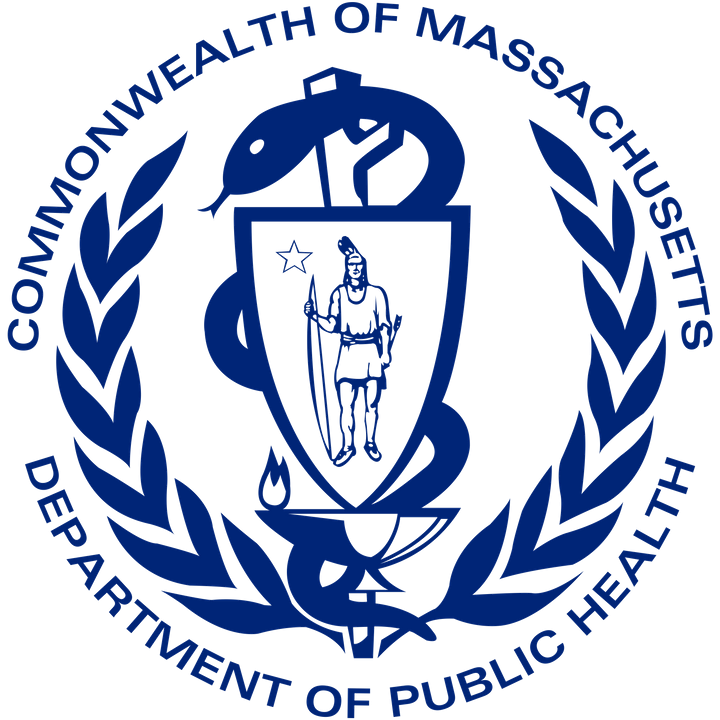 